BULLETIN D’ADHÉSION  2020Association pour l’élevage et la protection des Tortues en Rhône Alpes ATRA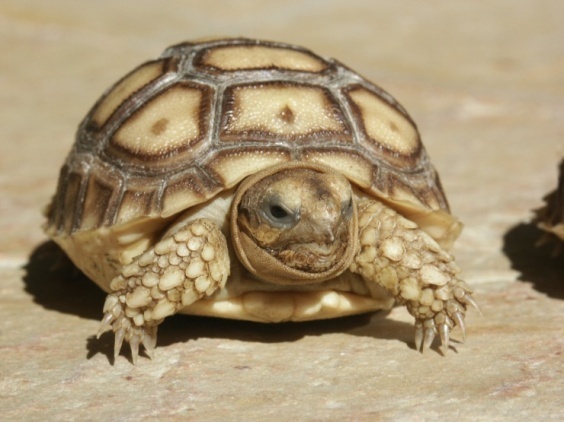 Nom : .............................................................…Prénom :………………………………………..……………… Adresse : ……………….......................................... ..........................................................................Code postal :.....................…….. Ville :……………..................................………………….. Téléphone : ............………………….…….. Tél. mobile : ........................……………………. E-mail………………………………………………………….……@................................................ Avez-vous une tortue ? …………………………..………       	AEA   Espèce, âge :………………………………………………………    		CDC    Souhaitez-vous dans les prochains mois acquérir une tortue ? ……………………….Je soussigné(e), atteste avoir pris connaissance de la Charte Éthique de la Fédération Francophone pour l’Élevage et la Protection des Tortues et m’engage à la respecter scrupuleusement. Fait à ...................................……………………………., le ................................. SignatureAdhésion ATRA + FFEPT = 25 €    □Option d’abonnement à 4 revues Chéloniens (15 €) soit une adhésion à 40 €	□Dans le cadre d’un partenariat avec Villaverde de Pizançon (26), les adhérents ATRA bénéficient de 20% de réduction dans tout le rayon animalerie, sauf Pet food (nourriture chien/chat).Etes vous intéressé pour obtenir cette carte de réduction OUI  □	NON  □Merci de joindre un chèque de 25€ ou 40€ à l’ordre de  Association ATRA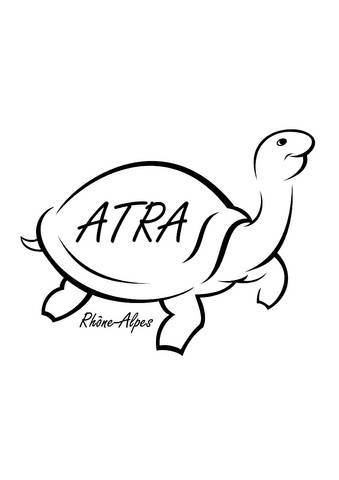 Bulletin et chèque à envoyer à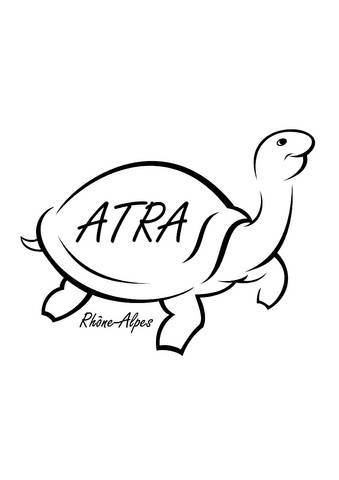 ATRAChez Mme SERPOL Pascale26  allée de la Perdrix26500  BOURG LES VALENCE(Association loi 1901, membre de la F.F.E.P.T.)